Vedoucí Jednoty ve Vrbovci oznamuje občanům,  že ve středu 12. ledna 2022 bude prodejna ve Vrbovci již otevřena.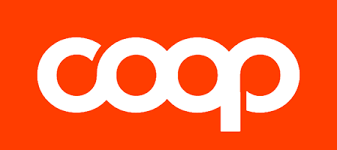 